СОВЕТ ДЕПУТАТОВСПАССКОГО СЕЛЬСОВЕТАСАРАКТАШСКОГО РАЙОНА ОРЕНБУРГСКОЙ ОБЛАСТИРЕШЕНИЕсорок третьего заседания Совета депутатов Спасского сельсовета первого созыва   17 марта 2020 года                      с.Спасское                                             № 170 Об исполнении бюджета муниципального образования Спасский сельсовет Саракташского района Оренбургской области за 2019  годНа основании статей 12, 132 Конституции Российской Федерации, статьи 9 Бюджетного кодекса Российской Федерации, статьи 35 Федерального закона от 06.10.2003 № 131-ФЗ «Об общих принципах местного самоуправления в Российской Федерации» и статьи 13 Устава Спасского сельсоветаСовет депутатов  Спасского сельсоветаР Е Ш И Л:1.  Принять к сведению  отчет об исполнении бюджета муниципального образования  Спасский  сельсовет за  2019 год  по   доходам в сумме 5434,9 тыс. рублей и расходам в сумме 5488,1 тыс. рублей с превышением расходов над доходами  в сумме 53,2 тыс. рублей.2. Утвердить исполнение бюджета администрации муниципального образования Спасский сельсовет за  2019 год по доходам согласно  приложению  №1 к настоящему решению,3. Утвердить исполнение бюджета администрации муниципального образования  Спасский  сельсовет за 2019 год по расходам согласно приложению №2 к настоящему решению.4. Настоящее решение вступает в силу после его подписания  и подлежит размещению на официальном сайте муниципального образования Спасский сельсовет Саракташского района Оренбургской области в сети «Интернет».5. Контроль за исполнением настоящего решения возложить на постоянную комиссию по бюджетной, налоговой и финансовой политике, собственности и экономическим вопросам, торговле и быту (Андрееву В.Г.)председатель Совета депутатов,Глава муниципального образования                                                  В.А.СпицинПриложение №2к решению Совета депутатов сельсоветаот 02 марта 2020   № 170 Разослано:депутатам, прокуратуре района, постоянной комиссии, официальный сайт администрации сельсоветаПриложение №1 к решению Совета депутатов сельсоветаот 17 марта 2020    № 170Исполнение бюджета администрации муниципального образования  Спасский сельсовет за 2019  год по доходамПриложение №1 к решению Совета депутатов сельсоветаот 17 марта 2020    № 170Исполнение бюджета администрации муниципального образования  Спасский сельсовет за 2019  год по доходамПриложение №1 к решению Совета депутатов сельсоветаот 17 марта 2020    № 170Исполнение бюджета администрации муниципального образования  Спасский сельсовет за 2019  год по доходамПриложение №1 к решению Совета депутатов сельсоветаот 17 марта 2020    № 170Исполнение бюджета администрации муниципального образования  Спасский сельсовет за 2019  год по доходамПриложение №1 к решению Совета депутатов сельсоветаот 17 марта 2020    № 170Исполнение бюджета администрации муниципального образования  Спасский сельсовет за 2019  год по доходамПриложение №1 к решению Совета депутатов сельсоветаот 17 марта 2020    № 170Исполнение бюджета администрации муниципального образования  Спасский сельсовет за 2019  год по доходамПриложение №1 к решению Совета депутатов сельсоветаот 17 марта 2020    № 170Исполнение бюджета администрации муниципального образования  Спасский сельсовет за 2019  год по доходамПриложение №1 к решению Совета депутатов сельсоветаот 17 марта 2020    № 170Исполнение бюджета администрации муниципального образования  Спасский сельсовет за 2019  год по доходамУтвержденный бюджет тыс. руб.исполненоисполненоУтвержденный бюджет тыс. руб.тыс. руб.% Налог на доходы физических лиц335,0315,894,26налог на имущество40,0101,6252,38единый сельхозналогЗемельный налог с организаций62,016,226,12Земельный налог с физических лиц817,0918,8110,51Государственная пошлина0,08,20,0Акцизы от уплаты на ГСМ698,3763,5109,34налог, взимаемый с налогоплательщиков, выбравших в качестве налогообложения доходы16,022,6140,89Доходы от сдачи в аренду имущества, находящегося в муниципальной собственности6,012,1201,70Дотация бюджетам поселений на выравнивание уровня бюджетной обеспеченности3071,13071,1100Субвенции на осуществление полномочий по первичному воинскому учету на территориях, где отсутствуют военные комиссариаты89,989,9100Иные межбюджетные трансферты100,0100,0100прочие неналоговые доходы4,515,1Доходы бюджета ИТОГО:5239,85434,9103,72Исполнение бюджета администрации муниципального образования Спасский  сельсовет за 2019 год по расходамИсполнение бюджета администрации муниципального образования Спасский  сельсовет за 2019 год по расходамИсполнение бюджета администрации муниципального образования Спасский  сельсовет за 2019 год по расходамИсполнение бюджета администрации муниципального образования Спасский  сельсовет за 2019 год по расходамИсполнение бюджета администрации муниципального образования Спасский  сельсовет за 2019 год по расходамИсполнение бюджета администрации муниципального образования Спасский  сельсовет за 2019 год по расходамИсполнение бюджета администрации муниципального образования Спасский  сельсовет за 2019 год по расходамИсполнение бюджета администрации муниципального образования Спасский  сельсовет за 2019 год по расходамУтвержденный бюджет тыс. руб.исполненоисполненоУтвержденный бюджет тыс. руб.тыс. руб.%функционирование высшего должностного лица субъекта РФ и муниципального образования680,0612,790,10функционирование Правительства РФ, высших исполнительных органов государственной власти субъектов РФ, местных администраций1324,51254,494,71обеспечение деятельности финансовых, налоговых и таможенных органов и органов финансового надзора18,318,3100другие общегосударственные вопросы0,90,9100мобилизация и вневойсковая подготовка89,989,9100обеспечение пожарной безопасности105,4105,4100благоустройство483,3483,3100культура1556,11556,1100трансферты по культуре354,8354,099,77дорожное хозяйство1020,31013,199,29пенсионное обеспечение000Расходы бюджета ИТОГО:5633,55488,197,42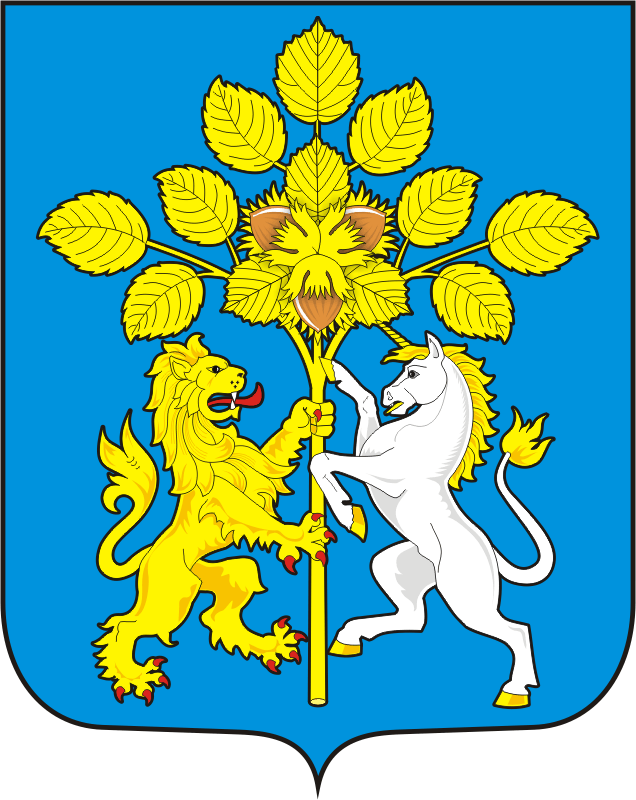 